§7602.  Licensure of self-storage providers1.  License required.  A self-storage provider must obtain a limited lines license under this chapter prior to selling or offering coverage under a policy of self-storage insurance.  [PL 2021, c. 676, Pt. A, §42 (NEW).]2.  Authority provided by license.  A limited lines license issued under this chapter authorizes any employee or authorized representative of a self-storage provider to sell or offer coverage under a policy of self-storage insurance to a customer at each location at which the self-storage provider engages with a customer or prospective customer.  [PL 2021, c. 676, Pt. A, §42 (NEW).]3.  List of locations.  In connection with a self-storage provider's application for a license under section 7606 and upon request by the superintendent, the self-storage provider shall provide a list to the superintendent of all locations in this State at which the self-storage provider offers coverage.  [PL 2021, c. 676, Pt. A, §42 (NEW).]4.  Activities authorized by license.  Notwithstanding any provision of law to the contrary, a license issued pursuant to this chapter authorizes the licensee and its employees or authorized representatives to engage only in those activities that are expressly permitted in this chapter.[PL 2021, c. 676, Pt. A, §42 (NEW).]SECTION HISTORYPL 2021, c. 676, Pt. A, §42 (NEW). The State of Maine claims a copyright in its codified statutes. If you intend to republish this material, we require that you include the following disclaimer in your publication:All copyrights and other rights to statutory text are reserved by the State of Maine. The text included in this publication reflects changes made through the First Regular and First Special Session of the 131st Maine Legislature and is current through November 1. 2023
                    . The text is subject to change without notice. It is a version that has not been officially certified by the Secretary of State. Refer to the Maine Revised Statutes Annotated and supplements for certified text.
                The Office of the Revisor of Statutes also requests that you send us one copy of any statutory publication you may produce. Our goal is not to restrict publishing activity, but to keep track of who is publishing what, to identify any needless duplication and to preserve the State's copyright rights.PLEASE NOTE: The Revisor's Office cannot perform research for or provide legal advice or interpretation of Maine law to the public. If you need legal assistance, please contact a qualified attorney.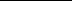 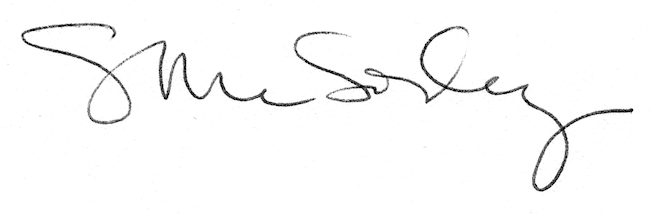 